ANALISIS EFEKTIVITAS KERJA PEGAWAI DI BADAN KESATUAN BANGSA DAN POLITIK KABUPATENMUSI RAWAS UTARAAnalysis Of The Work Effectiveness of Employees in The National Unity and Political Agencyof Musi Rawas Utara RegencyHermansyah, Muhammad Yusuf , Rudi Azhar Manajemen, Universitas Bina Insan, Lubuklinggau, Indonesia217010237@mhs.univbinainsan.ac.id, muhammad yusuf@univbinainsan.ac.id,rudi azhar@univbinainsan.ac.idAbstrakPenelitian ini berjudul Efektivitas Kerja Pegawai di Badan Kesatuan Bangsa dan Politik Kabupaten Musi Rawas Utara. Dari judul tersebut terdapat 3 variabel (X) yaitu Kuantitas Kerja, Kualitas Kerja Dan Pemanfaatan Waktu Kerja dan satu variabel terikat (Y) yaitu Efektivitas Kerja Pegawai. Efektivitas kerja pegawai adalah sikap atau kondisi umum seseorang yang positif terhadap kehidupan organisasional nya,yang pada tujuan nya nanti dapat mencapai tingkat efektivitas kerja pegawai sesuai tujuan yang akan dicapai oleh organisasi tersebut. Penelitian dilakukan dengan observasi, wawancara dan kuesioner dengan sampel 51 orang responden yang terdiri  dari 9 orang responden Pegawai Negeri Sipil dan 42 orang responden Honorer. Data dianalisis menggunakan metode uji asumsi klasik dan anailisis regresi berganda dengan alat bantu SPSS IMB Versi 22. hasil penelitian menunjukan bahwa hasil analisis Koefisien Kuantitas kerja bernilai positif menunjukan nilai koefisien B  (1.60) dengan N = 51 dan kualitas kerja bernilai positif menunjukan nilai koefisien  B  (0.448),  sedangkan pemanfaatan waktu bernilai negative menunjukan nilai koefisien  B – (0.56).Kata kunci : Efektivitas Kerja, Kualitas, kuantitas, Pemanfaatan WaktuAbstractThis research is titled the Work Effectiveness of Employees in the National Unity and Political Body of Musi Rawas Utara Regency. In this research, there are 3 variables (X) which are the Quantity and Quality of Work as well as the Use of Work Hours, and one related variable (Y) which is the Work Effectiveness of Employees. The research was conducted using methods of observation, interviews, and questionnaires with a sample of 51 respondents, consisting of 9 respondents who were civil servants and 42 honorary respondents. The data was analyzed using methods of the classical assumption test and multiple regression analysis with the SPSS IMB Version 22 tool. The results showed that the work quantity coefficient analysis was positive indicating the value of B coefficient (1.60) with N = 51 and the work quality was positive indicating the value of B coefficient (0.448), whereas the use of hours was negative indicating the value of B coefficient –(0.56). Keywords: Effectiveness of Employees, Quality of Work, Quantity of Work, Work Hours PENDAHULUANKabupaten Musi Rawas Utara merupakan daerah pemekaran Kabupaten baru di Provinsi Sumatera Selatan. Perkembangan Kabupaten Musi Rawas Utara dapat dilihat dari pembangunan fisik seperti infrastruktur jalan, gedung, dan pembangunan non fisik seperti meningkatkan sumber daya manusianya. Dalam menghadapi era perubahan yang penuh dengan tantangan dan peluang maka Aparatur Sipil Negara sebagai pelayanan masyarakat diminta  dalam bekerja terutama pemberian pelayanan yang baik terhadap  masyarakat menuju pemerintahan yang good governance.Badan Kesatuan Bangsa dan Politik Kabupaten Musi Rawas Utara salah satu instansi Pemerintah Kabupaten Musi Rawas Utara yang memiliki perananan penting dalam politik. Badan Kesatuan Bangsa dan Politik Kabupaten Musi Rawas Utara dibentuk berdasarkan Peraturan Daerah  Pasal 37 Nomor  9 Tahun 2015 tentang Pembentukan Organisasi dan Tata Kerja Teknis Daerah Kabupaten Musi Rawas Utara. Dalam menjalankan tugasnya. Badan Kesatuan Bangsa dan Politik Kabupaten Musi Rawas Utara masih tergolong kurang baik dari segi ke efektivitasnya dan kerja para pegawai. Hal ini bisa diilihat dari kehadiran daftar absensi pegawai dan  keaktifan para pegawai sering bolos dan jarang masuk di Badan kesatuan Bangsa dan Politik Kabupaten Musi Rawas Utara mempunyai 51 orang Pegawai, laki-laki 25 orang dan perempuan 26 orang. Dari beberapa masalah yang terdapat pada Kantor Badan Kesatuan Bangsa dan Politik Kabupaten Musi Rawas Utara dilihat dari segi lingkungan kerja, prasarana kerja dan disiplin kerja yang kurang baik menyebabkan keefektivitas kerja para pegawai kurang baik sehingga mempengaruhi hasil daripada kerja mereka.Dilihat dari tugas pokok Badan Kesatuan Bangsa dan Politik Kabupaten Musi Rawas Utara dalam penyelegaraan politik pemerintah daerah, mempunyai tugas yang begitu kompleks kepada Badan Kesatuan Bangsa dan Politik Kabupaten Musi Rawas Utara maka dari itu  para pegawai dituntut untuk bekerja efektif dan optimal.Berdasarkan rumusan masalah yang ada maka tujuan penelitian adalah sebagai berikut:Untuk mengetahui pengaruh kuantitas kerja di Badan Kesatuan Bangsa Dan Politik Kabupaten Musi Rawas Utara? Adakah  pengaruh kualitas kerja  pegawai di Badan Kesatuan Bangsa Dan Polotik Kabupaten Musi Rawas Utara? mengetahui pengaruh pemanfaatan waktu pegawai di Badan Kesatuan Bangsa Dan Politik Kabupaten Musi Rawas UtaraII. METODELOGI PENELITIANTempat dan Waktu Penelitian	Tempat penelitian dilaksanakan di Badan Kesatuan Bangsa dan Politik Kabupaten Musi Rawas Utara yang beralamat Jl. Lintas Sumatera KM 75 Muara Rupit. Rencana penelitian ini akan dilakukan pada bulan Januari-Agustus 2021.Gambar 2 Desain PenelitianTRRPopulasiPopulasi penelitiian  pegawai Badan Kesatuan Bangsa dan Politik Kabupaten Musi Rawas Utara sebanyak 51 orang  pegawai.SampelSampel yang diambil dalam penelitian sebanyak 51 orang pegawai, 25 orang laki-laki dan 26 orang perempuan, 9 orang PNS dan 42 orang Honorer.Data PrimerData Primer, diperoleh dari kuesioner oleh Pegawai Badan Kesatuan Bangsa dan Politik Kabupaten Musi Rawas Utara.Data SekunderData sekunder, didapatkan dari dokumen-dokumen yang ada di Badan Kesatuan Bangsa dan Polituik Kabupaten Musi Rawas Utara, dan dari hasil penelitian kepustakaan. Teknik Pengumpulan Data Pengumpulan data yang digunakan dalam penelitian adalah sebagai berikut:Observasi, mengamati kegiatan yang dilakukan pegawai.Wawancara, dengan mengajukan pertanyaan secara lisan kepada pegawai .Kuesioner,  pengumpulan data dengan  menggunakan pertanyaan secara tertulis Dokumentasi, pengumpulan data yang terkait pada objek penelitian.HASIL DAN PEMBAHASANTabel 4.3  Hasil Uji RealibilitasSumber Data: Output SPSS yang diolah 2021Berdasarkan tabel 4.3 Hasil Uji Reliabilitas didapatkan nilai hasil variabel X1,X2,X3 dan Y yang  menghasilkan nilai  Cronbach’s Alpha > 0,6 sehinggadisimpulkan seluruh  instrument penelitian reliabel.Tabel 4.15 Hasil Analisis Regresi BergandaSumber Data: Output SPSS yang diolah 2021Berdasarkan tabel 4.15  menunjukan K oefisien B  merupakan bentuk pertanyaan yang  dihasilkan sebagai berikut:Y=  21.746 + -1,60 X1 + 048 X2 + -056 X3 + eDari persamaan dijadikan acuan untuk di interprestasikan sebagai berikut: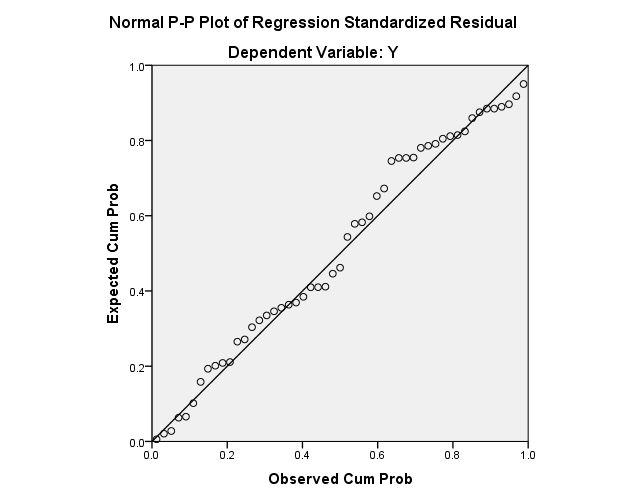 Pengaruh Kuantitas Terhadap Efektivitas KerjaHasil analisis pada penelitian menunjukan kuantitas kerja berpengaruh signifikan dengan  efektivitas kerja pegawai. Ini mengambarkan semakin tinggi kuantitas kerja yang dibebankan maka semakin dapat meningkat kinerja yang dibebankan.Hasil ini sesuai dengan penelitian Siti Yunita Kadir Dkk (2018) yang menyatakan Kuantitas Kerja berpengaruh signifikan antara  kerja  Pegawai di Badan Kesatuan Bangsa dan Politik Provinsi Maluku Utara dengan menggunakan metode Kuantitatif.Pengaruh Kualitas  Terhadap Efektivitas KerjaHasil analis dalam penelitian menunjukan kualitas kerja memiliki berpengaruh signifikan pada efektivitas kerja pegawai. Hasil ini mengambarkan semakin tinggi kualitas yang dimiliki oleh setiap pegawai maka akan semakin tinggi juga hasil kinerjanya. kualitas kerja adalah sikap yang ditunjukkan oleh pegawai. Kualitas kerja dapat dinilai dari hasil kerja dalam bentuk kerapihan, ketelitian, dan ketelitian hasil dengan tidak menghasilkan volume pekerjaan dalam mengerjakan pekerjaan. Hasil ini sesuai dengan penelitian Hasil penelitian R. fuji Lestari (2015) yang berjudul Efektivitas Kerja Pegawai Badan Perencanaan Pembangunan Daerah Kepulauan Anambas dengan menggunakan metode penelitian kuantitatif dan objek yang diteliti lingkungan kerja, pelatihan, penetapan dan kinerja Pegawai menjelaskan hasil penelitian adanya pengaruh signifikan pada lingkungan kerja, pelatihan, penetapan, dan kinerja di lingkungan kerja Pegawai Badan Perencanaan Pembangunan Daerah Provinsi Kepulauan Anambas.Pengaruh Pemanfaatan Waktu Terhadap Efektivitas Kerja Hasil analisis penelitian ini menunjukan pemanfaatan waktu kerja bernilai negative dan tidak berpengaruh terhadap efektivitas kerja pegawai, nilai tersebut mengambarkan bahwa pemanfaatan waktu tidak dapat mempengaruhi efektivitas kerja pegawai. Hasil penelitian mempunyai hasil dan nilai yang sama dengan penelitian Cholls Bchroen (2019) dengan judul Pemanfaatan Waktu Kerja Efektif Sebagai Indikator Kerja Petugas Kesehatan Puskesmas Provinsi Jawa Timur. Dimana dalam penelitian nya terdapat 4 Puskesmas yang ada kaitan nya antara efektivitas kerja dengan pemanfaatan waktu berhubungan negative terrhadap efektivitas kerja petugas 4 puskesmas yang ada di Provinsi Jawa Timur.KESIMPULANHasil analisis Koefisien Kuantitas kerja bernilai positif menunjukan nilai  koefisien B  (1.60) dengan N = 51artinya efektivitas kerja pegawai dalam bekerja dapat menurun apabila volume pekerjaan yang dibebankan lebih sedikit begitupun sebaliknya.Hasil analisis pemanfaatan waktu bernilai negative menunjukan nilai koefisien  B – (0.56) artinya efektivitas kerja pegawai tidak dapat dipengaruhi oleh pemanfaatan waktu dalam hasil kinerjanya, sehingga menghasilkan nilai yang negative dan tidak signifikan. Hasil analisis  kualitas kerja bernilai positif menunjukan nilai koefisien  B  (0.448) dan signifikan artinya ada hubungan yang antara efektivitas kerja dengan variabel kualitas kerja (X2) yang menunjukan r Hitung > dari r Tabel dengan N= 51 orang responden.DAFTAR PUSTAKAVariabelCroncbach’AlphaCroncbach’Alpha yang diisyaratkanKeteranganKuantitas Kerja (X1)0,7230,60RELIABELKualitas Kerja (X2)0,6180,60RELIABELPemanfaatan Waktu (X3)0,8730,60RELIABELEfektivitas Kerja (Y)0,6640,60RELIABELModelModelUnstandardized CoefficientsUnstandardized CoefficientsStandardized CoefficientsTSig.Collinearity StatisticsCollinearity StatisticsModelModelBStd. ErrorBetaTSig.ToleranceVIF1(Constant)21.7464.7684.561.0001Kuantitas Kerja.160.173-.138-.927.358.9451.0581Kualitas Kerja.448.166.043.291.773.9491.0541Pemanfaatan Waktu-.056.140-.058-.398.692.9961.004